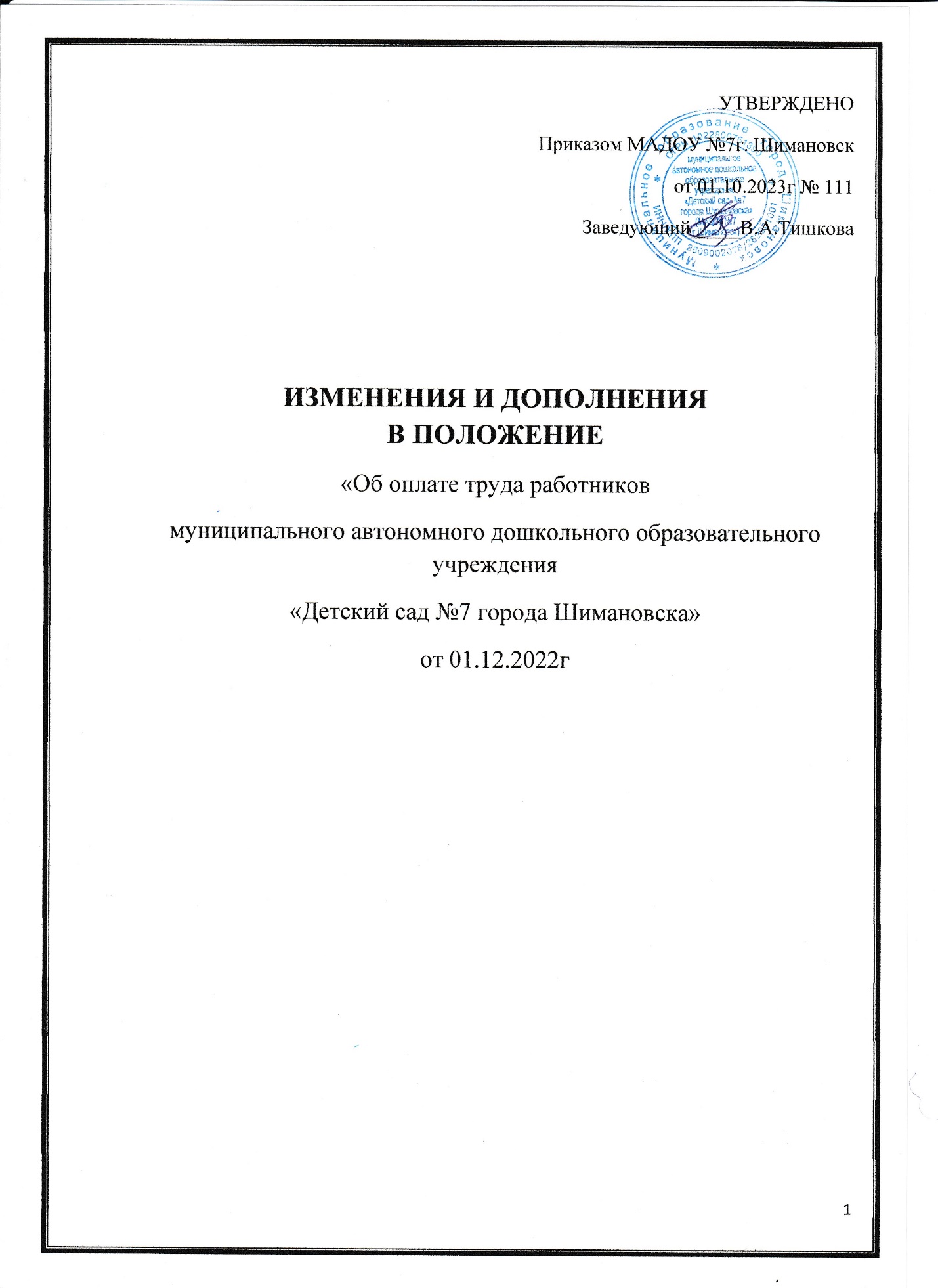 ИЗМЕНЕНИЯ И ДОПОЛНЕНИЯ В ПОЛОЖЕНИЕ «Об оплате труда работниковмуниципального автономного дошкольного образовательного учреждения «Детский сад №7 города Шимановска» от 01.12.2022гВнести изменения в приложение №1 к Положению «Об оплате труда работников муниципального автономного дошкольного образовательного  учреждения «Детский сад №7 города Шимановска»: Приложение №1 к Положению «Об оплате труда работников муниципального автономного дошкольного образовательного  учреждения «Детский сад №7 города Шимановска»:Размеры окладов (должностных окладов), ставок заработной платы работников МАДОУ №7 г.ШимановскС изменениями и дополнениями к Положению «Об оплате труда работниковмуниципального автономного дошкольного образовательного учреждения «Детский сад №7 города Шимановска» от 13.10.2023гознакомлены:№ п/пКвалификационный уровеньДолжности, отнесенные к квалификационным уровнямРекомендуемый размер оклада (должностного оклада), ставки, рублей1234Приказ Министерства здравоохранения и социального развития Российской Федерации от 29.05.2008 № 248н «Об утверждении профессиональных квалификационных групп общеотраслевых профессий рабочих»Приказ Министерства здравоохранения и социального развития Российской Федерации от 29.05.2008 № 248н «Об утверждении профессиональных квалификационных групп общеотраслевых профессий рабочих»Приказ Министерства здравоохранения и социального развития Российской Федерации от 29.05.2008 № 248н «Об утверждении профессиональных квалификационных групп общеотраслевых профессий рабочих»Приказ Министерства здравоохранения и социального развития Российской Федерации от 29.05.2008 № 248н «Об утверждении профессиональных квалификационных групп общеотраслевых профессий рабочих»Профессиональная квалификационная группа «Общеотраслевые профессии рабочих первого уровня»Профессиональная квалификационная группа «Общеотраслевые профессии рабочих первого уровня»Профессиональная квалификационная группа «Общеотраслевые профессии рабочих первого уровня»Профессиональная квалификационная группа «Общеотраслевые профессии рабочих первого уровня»11 квалификационный уровеньдворник, кастелянша, сторож, уборщик служебных помещений6 765,00   22 квалификационный уровеньРабочий по комплексному обслуживанию и ремонту зданий, 7 036,00Общеотраслевые должности служащих (приказ Минздравсоцразвития РФ от 29 мая 2008г №247н)Общеотраслевые должности служащих (приказ Минздравсоцразвития РФ от 29 мая 2008г №247н)Общеотраслевые должности служащих (приказ Минздравсоцразвития РФ от 29 мая 2008г №247н)Общеотраслевые должности служащих (приказ Минздравсоцразвития РФ от 29 мая 2008г №247н)Профессиональная квалификационная группа «Общеотраслевые должности служащих первого уровня»Профессиональная квалификационная группа «Общеотраслевые должности служащих первого уровня»Профессиональная квалификационная группа «Общеотраслевые должности служащих первого уровня»Профессиональная квалификационная группа «Общеотраслевые должности служащих первого уровня»32 квалификационный уровеньЗаведующий хозяйством7 726,00Профессиональная квалификационная группа «Общеотраслевые должности служащих третьего уровня»Профессиональная квалификационная группа «Общеотраслевые должности служащих третьего уровня»Профессиональная квалификационная группа «Общеотраслевые должности служащих третьего уровня»Профессиональная квалификационная группа «Общеотраслевые должности служащих третьего уровня»Профессиональная квалификационная группа «Общеотраслевые должности служащих третьего уровня»Профессиональная квалификационная группа «Общеотраслевые должности служащих третьего уровня»Профессиональная квалификационная группа «Общеотраслевые должности служащих третьего уровня»Профессиональная квалификационная группа «Общеотраслевые должности служащих третьего уровня»Единый тарифно-квалификационный справочник работ и профессий рабочих Выпуск 51 (Постановление Минтруда РФ от 5 марта 2004 г. N 30)Единый тарифно-квалификационный справочник работ и профессий рабочих Выпуск 51 (Постановление Минтруда РФ от 5 марта 2004 г. N 30)Единый тарифно-квалификационный справочник работ и профессий рабочих Выпуск 51 (Постановление Минтруда РФ от 5 марта 2004 г. N 30)Единый тарифно-квалификационный справочник работ и профессий рабочих Выпуск 51 (Постановление Минтруда РФ от 5 марта 2004 г. N 30)4Кухонный рабочий Подсобный рабочий7375,00Постановление Минтруда РФ от 10 ноября 1992 г. N 31 "Об утверждении тарифно-квалификационных характеристик по общеотраслевым профессиям рабочих"Постановление Минтруда РФ от 10 ноября 1992 г. N 31 "Об утверждении тарифно-квалификационных характеристик по общеотраслевым профессиям рабочих"Постановление Минтруда РФ от 10 ноября 1992 г. N 31 "Об утверждении тарифно-квалификационных характеристик по общеотраслевым профессиям рабочих"Постановление Минтруда РФ от 10 ноября 1992 г. N 31 "Об утверждении тарифно-квалификационных характеристик по общеотраслевым профессиям рабочих"5Машинист по стирке и ремонту спецодежды7036,00Должности работников образования(приказ Минздравсоцразвития России от 5 мая 2008г. №216н)Должности работников образования(приказ Минздравсоцразвития России от 5 мая 2008г. №216н)Должности работников образования(приказ Минздравсоцразвития России от 5 мая 2008г. №216н)Должности работников образования(приказ Минздравсоцразвития России от 5 мая 2008г. №216н)Профессиональная квалификационная должностей работников учебно-вспомогательного персонала второго уровняПрофессиональная квалификационная должностей работников учебно-вспомогательного персонала второго уровняПрофессиональная квалификационная должностей работников учебно-вспомогательного персонала второго уровняПрофессиональная квалификационная должностей работников учебно-вспомогательного персонала второго уровня61 квалификационный уровеньМладший воспитатель8 589,00Профессиональная квалификационная должностей педагогических работниковПрофессиональная квалификационная должностей педагогических работниковПрофессиональная квалификационная должностей педагогических работниковПрофессиональная квалификационная должностей педагогических работников71 квалификационный уровеньмузыкальный руководитель9 875,008музыкальный руководитель при наличии 1 категории10 863,009музыкальный руководитель при наличии  высшей категории11 358,00103квалификационный уровеньВоспитатель10 889,0011Воспитатель при наличии 1 категории11 978,0012Воспитатель при наличии высшей категории12 521,0013 Помощник воспитателя7375.0014 Подсобный рабочий6765.00№Дата ознакомленияФИО работникаДолжностьподпись